Tafelkarten Aufbau Brief (1)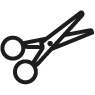 Tafelkarten Aufbau Brief (2)Tafelkarten Aufbau Brief (3)Name:Klasse:Datum:KV 1Name:Klasse:Datum:KV 2Name:Klasse:Datum:KV 3